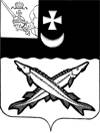 			ПРЕДСТАВИТЕЛЬНОЕ СОБРАНИЕ 		БЕЛОЗЕРСКОГО МУНИЦИПАЛЬНОГО РАЙОНА					РЕШЕНИЕОт 23.12.2014 № 146	Руководствуясь Бюджетным Кодексом Российской Федерации, Федеральным законом РФ от 06.10.2003 года № 131-ФЗ «Об общих принципах организации местного самоуправления в Российской Федерации», законом области от 19.02.2008 года № 1758- ОЗ «О бюджетном процессе в Вологодской области» (с изменениями и дополнениями), законами области, статьей 18 Устава района,Представительное Собрание районаРЕШИЛО:Дополнить подпункт 1 пункта 7.5 «Полномочия финансового управления района  по осуществлению внутреннего муниципального финансового контроля» Положения о бюджетном процессе в Белозерском муниципальном районе, утвержденного решением Белозерского комитета районного самоуправления от 19.08.2003 года №145 (с последующими изменениями и дополнениями) абзацем четвертым следующего содержания:«Контроль за соответствием сведений о поставленном на учет бюджетном обязательстве по муниципальному контракту сведениям о данном муниципальном контракте, содержащемся в предусмотренном законодательством Российской Федерации о контрактной системе в сфере закупок товаров, работ, услуг для обеспечения  муниципальных нужд реестре контрактов, заключенных заказчиками»2. Настоящее решение опубликовать в районной газете «Белозерье» и разместить на официальном сайте Белозерского муниципального района в информационно-телекоммуникационной сети «Интернет».ПредседательПредставительного Собрания района:				А. П. ЯковчукГлава района:								Е. В. ШашкинО внесении  дополнения  в Положение о бюджетном процессе в Белозерском муниципальном районе